Lightways Meditation Series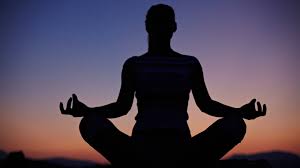 Judith Andrew, Mindful Meditation FacilitatorFor the past 14 weeks, Lightways has offered weekly meditations and processing. If you would like your individualized session, OUTSIDE, please call to make an appointment. We will meet at the store, with masks and walk to the Erie canal for a quiet, private meditation session, 60-75 min. Call Judy, 585-381-8760,  Cost $25.00, buy 4, get 1 free~ pay at the store.SIMPLE, Choose your topic(s) and Call!RAIN Technique for CompassionBreath work, Lake MeditationTapping & AnxietyNo Mud, No LotusGratitude & GraceBe The MountainRising StrongAlign Your Core Light w/AngelsGifts from 9 AngelsCreative VisualizationPeace, Prayers & PracticesChakra Healing & BalanceRadical ForgivenessAnimal Spirit Guides